Başlık Tr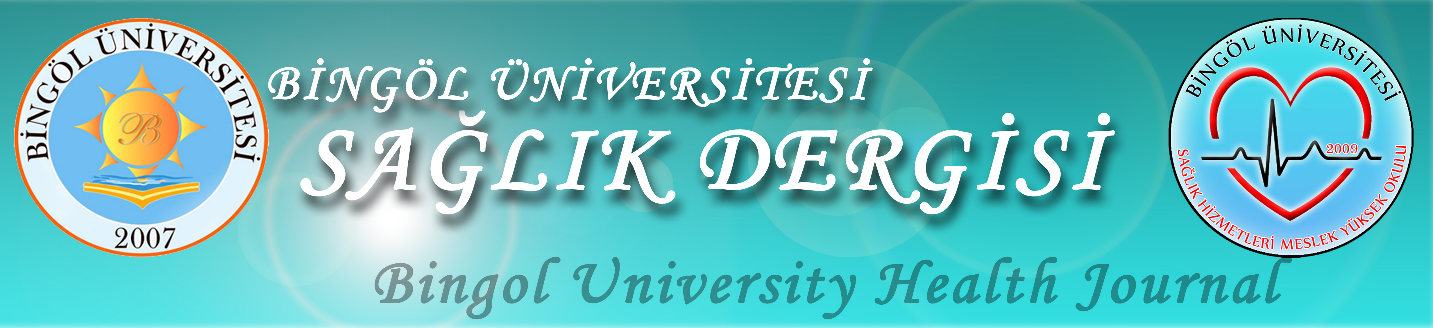 Başlık EngYazar Adı SOYADI1 , Yazar Adı SOYADI2 , Yazar Adı SOYADI3 ÖZİlk giriş cümlesinde konunun amacı hakkında bilgi verilir. Öz kısmı paragraf önce sonrasında 6nk aralık olmalıdır. Özetler başlıklarıyla birlikte 10 punto ile yazılmış ve 250 kelimeyi aşmayacak şekilde olmalıdır. Özette; genel bilgi, denklem, atıf, standart dışı kısaltmalar yer almamalıdır. Makaleniz Türkçe yazılmışsa Türkçe başlık ve özet sayfanın sol tarafında/İngilizce yazılmışsa İngilizce başlık ve abstract sayfanın sol tarafında yer almaktadır.Materyal metod veya yöntem kısmı açıkça belirtilmelidir. Cümlelerin içerisinde kelimeler arasında bir imleçten fazla boşluk bırakılmamalı ve imla hatası mevcut olmamalıdır. Türkçe özet kısmında ondalık sayılar nokta ile değil virgül ile ayrılmalıdır. İngilizce özet kısmında ise nokta ile ondalık sayı kısımları ayrılmalıdır.Anahtar Kelimeler: Anahtar kelimelerin ilk harfi büyük harfle başlayarak araları virgül ile ayrılmalıdır. Anahtar kelimeler en az 3 ve en fazla 5 kelimedir. Örn: Anahtar Kelimeler: Kelime 1, Kelime 2, Kelime 3, Kelime 4, Kelime 5. https://www.nlm.nih.gov/mesh/2016/mesh_browser/MBrowser.html sayfasında yer alan makaleyi anlatır kelimeler seçilmiştir.ABSTRACTThe abstracts should be written in 10 fonts with titles and not exceeding 250 words. In summary; general information, equation, citation, non-standard abbreviations should not be included. If your article is written in Turkish, it will be on the left side of the Turkish title and summary page / English title if it is written in English and on the left side of the abstract page.There should not be more space left between a cursor and words in the words. Turkish digits must be separated by a comma, not a decimal point. In the English summary part, point and decimal part should be separated.Keywords: The first letter of the key words must begin with a big capital letter and be separated by a comma. Keywords are at least 3 and at most 5 words.Ex: Keywords: Word 1, Word 2, Word 3, Word 4, Word 5. Words that describe the article on https://www.nlm.nih.gov/mesh/2016/mesh_browser/MBrowser.html are selected.GİRİŞ Dergimizde Türkçe ve İngilizce dillerinden herhangi biri ile yazılmış yazılar yayınlanır. Yazılar MS Word 2003 veya üzeri sürümlerde, A4 boyutunda, “Times New Roman” yazı stili, Ana metin 12 punto ve tek satır aralığı, her iki yana yaslı ve iki sütun şeklinde yazılmalıdır. Paragraflarda ilk satır girintisi 0,5 cm olmalıdır. Kenar boşlukları üst ve sol 2,5 cm, alt ve sağ 2 cm olmalıdır. Sayfa asla yatay çevrilmemelidir.Paragraf aralarında önce sonra 6nk boşluk olmalı, boş satır olmamalıdır. İlk paragraf girintisi 0,5 olmalıdır. Tablo başlıkları ve tablo içeriği 8-10nk punto, kaynaklar 8 punto ile yazılmalıdır. Alıntı yapılan her cümlenin alıntı kaynağı o cümlenin sonunda belirtilmelidir. Alıntı numarası sadece cümle sonunda belirtilir.Kaynak numaraları, sadece cümle sonunda noktadan önce parantez içerisinde yazılmalıdır. Ör: Cümle (1).  Kaynaklar metinde kullanılış sırasına göre sıralanmalıdır. Birden çok kaynak numarası yazılırken aradaki virgülden sonra boşluk bırakılmalı, birbirini takip eden ikiden fazla kaynak numarası yazılacaksa ilk numara ile son numara arasına “-” işareti konularak yazılmalıdır. Ör: Cümle (2-6).Son paragrafa amaç yazılmalıdır.Araştırmacı amacının ne olduğunu, hangi hipotez ya da hipotezleri test etmek istediğini, elde edilen sonuçları nasıl kullanacağını kısa ve net olarak açıklamalıdır. Ana başlıklardan önce ve sonra 12nk boşluk vardır. Bakınız: MATERYAL VE METOT başlığı…MATERYAL VE METOT Araştırmanın tipi, yöntemi, evreni, örneklem büyüklüğü ve örneklem yöntemi belirtmeli, gerekirse bu yöntemlerin neden seçildiği açıklanmalıdır.Makale içerisinde gerekli ise; alt başlıklar belirtilmiş ve alt başlıklar kalın punto olarak büyük harfle başlayarak başlık sonrasında noktalama işareti kullanılmadan yazılmalıdır. Cümlelerde Türk dili yazım kurallarına dikkat edilmiştir.Alt başlılar araştırma makalesi ise: mutlaka Araştırmanın Etik YönüBaşlığı kullanılmalı. Çalışmanın etik bilgisi kurum izni, etik onay bilgisi, kullanılan bir ölçek ise ölçek sahibinden izin bilgisi veya kullanım bilgisi mutlaka açıklanmalıdır. Eğer proje ise bilgisi hem ilk sayfa yazar bilgisi üzerinde numarası hem de Etik başlık altında proje bilgileri açıkça okuyucuya paylaşılmalıdır.Araştırmanın nasıl yürütüldüğü, tasarımı ve veri toplamak için kullanılan yöntemler belirtilmelidir. Bu bölümde, tercih edilen istatistiksel değerlendirme yöntemleri, tercih nedenleriyle birlikte belirtilmelidir. Makalenin materyal ve metot bölümünde çalışmayı destekleyen kuruluşlar, proje çalışmasıysa numarası, etik kurul raporu ve izin alınan kuruluş ve tarihleriyle birlikte yazılmalıdır.Yaygın olarak kullanılan ve bilinen metotların (ki-kare testi gibi) alıntılanmasına ve geliştiricisinin belirtilmesine gerek duyulmamaktadır. Ancak kullanılan metotta birtakım değişikliklere gidildiyse bu değişikliklerin ayrıntılı bir biçimde belirtilmesi gerekmektedir. Genel olarak bu bölümde kullanılan alet ve cihazların neler olduğu, kullanılan malzemelerin ismi, çalışmanın gerçekleştirildiği koşullar ve deney şartların da çalışmanın gerçekleştirildiği, çalışmadan kullanılan canlıların yaşamlarının hangi evrelerinde oldukları, çalışmanın ne kadar sürdüğü, çalışmada kullanılan, oda gibi yerlerin durumları ve sıcaklık, ışık gibi fiziksel detayları, ışık alma süresi ya da radyasyona tabii kalma süresi, dalga boyları, alınan örneklerin derinlikleri ya da ölçüm yapılan derinlikler, çalışma yapılan bölgenin konumu, ölçüm cihazlarının ne kadar sıklıkla kalibre edildikleri, hangi sıklıklarla ölçümler yapıldığı gibi çoğaltılabilecek birçok soruya cevabın bu bölümde bulunması açıklanmalıdır.Resim/şekil kullanılıyorsa etik kurallara uygunluğu: (kullanım izni, telif izin veya açık erişim kaynak ise açıklanması) ile ilgili açıklama eklenmelidir.Araştırmanın KısıtlılıklarıÇalışmada planlanan akıştan herhangi bir sapma varsa, sebepleri ile anlatılmalıdır ve bunların sonuçlara olan etkisinin nasıl en aza indirildiği veya önlendiği açıklanmalıdır.Teşekkür/Destekleyen Kuruluş (Varsa)Çalışma sürecinde yardımlarından dolayı teşekkür edilmesi gereken kişi veya kişiler varsa eklenmelidir.BULGULAR VE TARTIŞMABulgular ve tartışma başlığı ayrılmamalıdır.  Basit ve kolay anlaşılabilen tablo, şekil ve grafikler makalenin yayımlanma şansını artırır. Eğer sistematik derleme ise: Bulgular ve tartışma başlığı yerine: YÖNTEM, olgu sunumu ise: OLGU SUNUMU başlığı kullanılır. Şekil ve tablolar okunabilir boyuttadır. Tablolarda sadece üst, alt ve yatay ara kenarlıklar kullanılmış dikey kenarlıklar ise kullanılmamıştır. Her tablo ve şekile atıf paragraftan yapıldıktan sonra tablo veya şekil bilgisi yer almalıdır. Art arda tablo veya şekil olmamalıdır. Tablo 1 sayfaya sığmıyorsa diğer sayfada: Tablo. xx. (Devamı) başlığı mutlaka verilmelidir. Tablo görünür olmalı tablo boyutu sayfaya sığma aralığına göre 8-10 nk boyutunda da olabilir. Gerekirse iki sütunda gösterim yerine tek sütunda gösterim sağlanabilir. Tablo önce sonraki ilk paragraflarda yazı boyutu 12nk boşluk olmalıdır. Ör: Tablo 1Tablo 1. Başlık ……………%: YüzdeTablolar tablo menüsünden yararlanılarak yapılmalı, hücrelerde birden fazla değer yer almamalı, hizalamalar boşluk tuşu ile yapılmamalı, sayılar sağa, yazılar sola yaslı şekilde olmalıdır. Toplam Tablo ve şekil sayısı 5 ‘i geçmemelidir.Metin içerisinde tablo ve şekile atıf yapılarak doğru grafik, şekil veya tabloya yönlendirilmelidir. Ör: Tablo XX’e göre…Tablo ve Şekiller makale okunmadan da ne hakkında olduğu ve neyi ifade ettiği anlaşılabilecek bir şekilde düzenlenmelidir. Bu bölümde okuyucuya çalışma sonucunda bulunan yeni bilgilerin aktarılması, bulunan sonuçların neden önemli olduğu ve ne ifade ettiğinin açıklanması beklenmektedir. Ayrıca bulgularda rastlanılan anormal durumların ifade edilmesi, çalışmadan beklenen veriler ile çalışma sonucunda elde edilen verilerin karşılaştırılması, elde edilen veriler ile diğer çalışmalarda elde edilmiş verilerin karşılıklı değerlendirilmesi gerekmektedir.Başlıklardan önce ve tablolardan veya şekillerden önce ve sonra bir satır boşluk bırakılmalıdır.Tablo 2. Doğru Yanıt Veren Stajyer Öğrencilerin Tıbbi Atık Eğitimi Alma Durumları%: Yüzde Yazılardaki resim, şekil ve grafikler "Şekil" adı altında gösterilmeli; şekil ve grafikler bilgisayar ortamında çizilmelidir. Tablo, şekil ve denklemlere sıra numarası verilmeli, başlıklar tabloların üzerine, şekillerin ise altına her sözcüğün ilk harfi büyük olacak şekilde yazılmalıdır. Şekiller Resim formatında olmalıdır.Şekil 1. Şekil BaşlığıTartışma bölümü gereğinden fazla uzatılmamalıdır. Tartışma bölümü, çalışmanın bulgularının yorumlandığı ve daha önce yayımlanmış çalışmalarla karşılaştırıldığı bölümdür. Yalnızca yapılan çalışmayı destekleyen yazarlar ve makalelerden oluşan alıntılamalar yerine karşıt görüşlere ve sonuçlara yer verilmeli ve bu karşıt durumların ortaya çıkmasında etken olan faktörler belirtilmelidir. Bölümün sonuna elde edilen veriler doğrultusunda bir sonuca varılmalıdır. Giriş bölümünde verilen ayrıntılı bilgi bu bölümde tekrarlanmamalıdır. Çalışmanın yeni ve önemli yönleri vurgulanmalıdır. Yorumlar ile çalışmanın amaçları arasındaki bağlantı verilmelidir.SONUÇ VE ÖNERİLERSonuçlar bir mantık dizisi içerisinde verilmelidir. Tablo, şekil gibi veriler bu kısımda yer almamalıdır. Sonuç ve Öneriler başlığı ayrılmamalıdır.Yazar kendinden sonra aynı konuda ya da ilgili konularda çalışacak kişilere veya başka kurum ve ilgililere iletmek istediği öneriler varsa, bunlar ‘öneriler’ başlığı altında yazılabilir. Önerilerin; mutlaka sonuçlara dayandırılması gerekmektedir. Kaynak olarak; yayınlanmamış ve sayfa numaralarıyla verilemeyecek kaynak (yayınlanmamış kongre, sempozyum, toplantı, vb. belgeler) kullanılamaz. Kaynaklar APA yazım kurallarına uygun olarak; aşağıda gösterilen örnek stiline göre yazılmalı, birden çok yazarlı bir çalışmayı tek yazar adıyla kısaltmamaya ve kaynak sayfalarının başlangıç ve bitimlerinin belirtilmesine dikkat edilmelidir. http erişim tarihleri güncel olmalı, sayfaya ulaşılabilir olmalıdır. Kaynakçada makale ismi sadece ilk harf büyük olarak gösterilmelidir. Parantez öncesi boşluk olmamalıdır. ÖR: 8 (2), yanlış gösterim iken: 8(2) doğru gösterimdir. Kaynakçada doi numarası varsa kaynakça sonuna https://doi.org/XXXXXXXXXX. eklenebilir. Kaynakça sayısı 40’ı geçmemelidir.KAYNAKLAR1.	Yazar Soyadı, A. (Yayın Yılı). Makale Adı. Dergi Adı, Cilt (Sayı), Sayfa Numarası. (Varsa) https://doi.org/XXXXXXXXXX.Ör: Awadzi, K. D. (2008). Predictors of injury among younger and older adults in fatal motor vehicle crashes. Accident Analysis & Prevention, 40(6), 1804–1810. https://doi.org/10.1016/j.aap.2008.07.010.2. 	Yazar 1., Yazar 2., Yazar., Soyadı, A. (Yayın Yılı). Makale adı (Sadece ilk harf büyük olarak). Dergi Adı (İtalik olarak), Cilt (sayı), Sayfa numarası.Ör: Awadzi, K. D., Classen, S., Hall, A., Duncan, R. P., & Garvan, C. W. (2008). Predictors of injury among younger and older adults in fatal motor vehicle crashes. Accident Analysis & Prevention, 40(6), 1804–1810. https://doi.org/10.1016/j.aap.2008.07.010.3. 	Yazar Soyadı, A. (Yayın Yılı). Bildiri Adı. Editör (Ed.). Kitap Adı (sayfa numarası). Yayın Yeri: Yayınevi.Ör: Yazar, A. A ve Yazar, B. B. (yıl). Kitap bölümünün başlığı. A. Editor, B. Editor ve C. Editor (Ed.), Kitabın adı içinde (s. xxx-xxx). Basım Yeri: Yayınevi.  Ör: Yazar, A. A ve Yazar, B. B. (yıl). Kitap bölümünün başlığı. A. Editor ve B. Editor (Ed.), Kitabın adı içinde (s. xxx-xxx). http://www.xxxxxxx.4. 	Yasa Adı. (Kabul Edildiği Yıl). Yayın Adı, Sayı, Gün Ay Yıl.5. 	Yazar Soyadı, A. (Yayın Yılı). Kitap Adı [Elektronik Sürüm]. Yayın Yeri: Yayınevi.Ör: Yazar, A. A ve Yazar, B. B. (yıl). Kitap bölümünün başlığı. A. Editor, B. Editor ve C. Editor (Ed.), Kitabın adı içinde (s. xxx-xxx). Basım Yeri: Yayınevi. https://doi.org/xxxxxxxx.6. 	Yazar Soyadı, A. (Yayın Yılı). Eser. Yayın Yeri: Yayınevi.7. 	Yazar Soyadı, A. (Yayın Yılı). Tez Adı. Enstitü Adı, Tezin Türü, Yer.Ör: Yazar, A. (Yıl). Doktora veya Yüksek Lisans Tezinin Başlığı (Yayımlanmamış Doktora Tezi veya Yüksek Lisans Tezi). Kurumun adı, Yer.8. 	Kurum Adı (Yayın Yılı). Yayın adı. Yayın Yeri: Yayınevi.Etik izin, proje bilgisi, sözel poster sunum bilgisi 8nk italik olarak bu alanda paylaşılır.Etik izin, proje bilgisi, sözel poster sunum bilgisi 8nk italik olarak bu alanda paylaşılır.Etik izin, proje bilgisi, sözel poster sunum bilgisi 8nk italik olarak bu alanda paylaşılır.Etik izin, proje bilgisi, sözel poster sunum bilgisi 8nk italik olarak bu alanda paylaşılır.1 Unvan, Yazar Adı SOYADI, Branşı, Çalıştığı Kurum bilgisi, mail adresi, ORCID No: XXXXXX-XXXXXX2 Unvan, Yazar Adı SOYADI, Branşı, Çalıştığı Kurum bilgisi, mail adresi, ORCID No: XXXXXX-XXXXXX1 Unvan, Yazar Adı SOYADI, Branşı, Çalıştığı Kurum bilgisi, mail adresi, ORCID No: XXXXXX-XXXXXX2 Unvan, Yazar Adı SOYADI, Branşı, Çalıştığı Kurum bilgisi, mail adresi, ORCID No: XXXXXX-XXXXXX1 Unvan, Yazar Adı SOYADI, Branşı, Çalıştığı Kurum bilgisi, mail adresi, ORCID No: XXXXXX-XXXXXX2 Unvan, Yazar Adı SOYADI, Branşı, Çalıştığı Kurum bilgisi, mail adresi, ORCID No: XXXXXX-XXXXXX1 Unvan, Yazar Adı SOYADI, Branşı, Çalıştığı Kurum bilgisi, mail adresi, ORCID No: XXXXXX-XXXXXX2 Unvan, Yazar Adı SOYADI, Branşı, Çalıştığı Kurum bilgisi, mail adresi, ORCID No: XXXXXX-XXXXXXİletişim/Corresponding Author: Yazar Adı SOYADIGeliş Tarihi/Received  :14.05.2018E-posta/E-mail:Yazar@mail.comKabul Tarihi/Accepted:01.01.2020DeğişkenlerSayı%CinsiyetErkek21434Kadın22556Toplam439100Sınıf 1.Sınıf219342.Sınıf226353.Sınıf11919Tablo 1 (Devamı). Başlık Tablo 1 (Devamı). Başlık Tablo 1 (Devamı). Başlık Toplam635100Bağımsız DeğişkenBağımlı DeğişkenBağımlı DeğişkenBağımlı DeğişkenBağımlı DeğişkenBağımlı DeğişkenBağımlı DeğişkenBağımsız DeğişkenEğitim AlmışEğitim AlmışEğitim AlmamışEğitim AlmamışToplamToplamBağımsız DeğişkenSayı%Sayı%Sayı%163 67,179 61,299 40,749 38,0190 78,276 58,9207 85,295 73,672 29,634 26,4189 77,875 58,1Toplam